Nimbawajige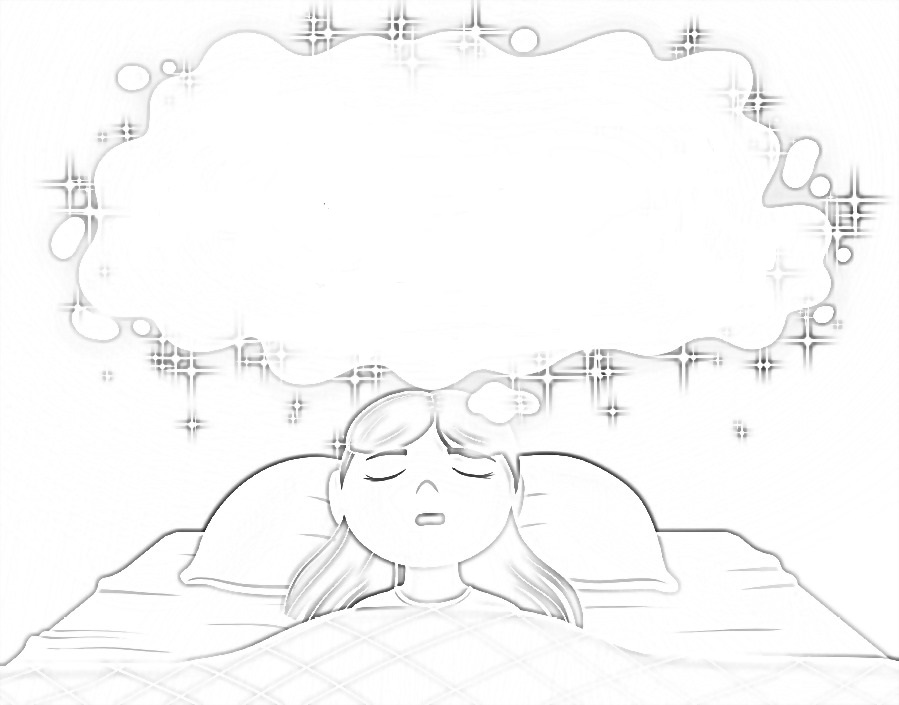 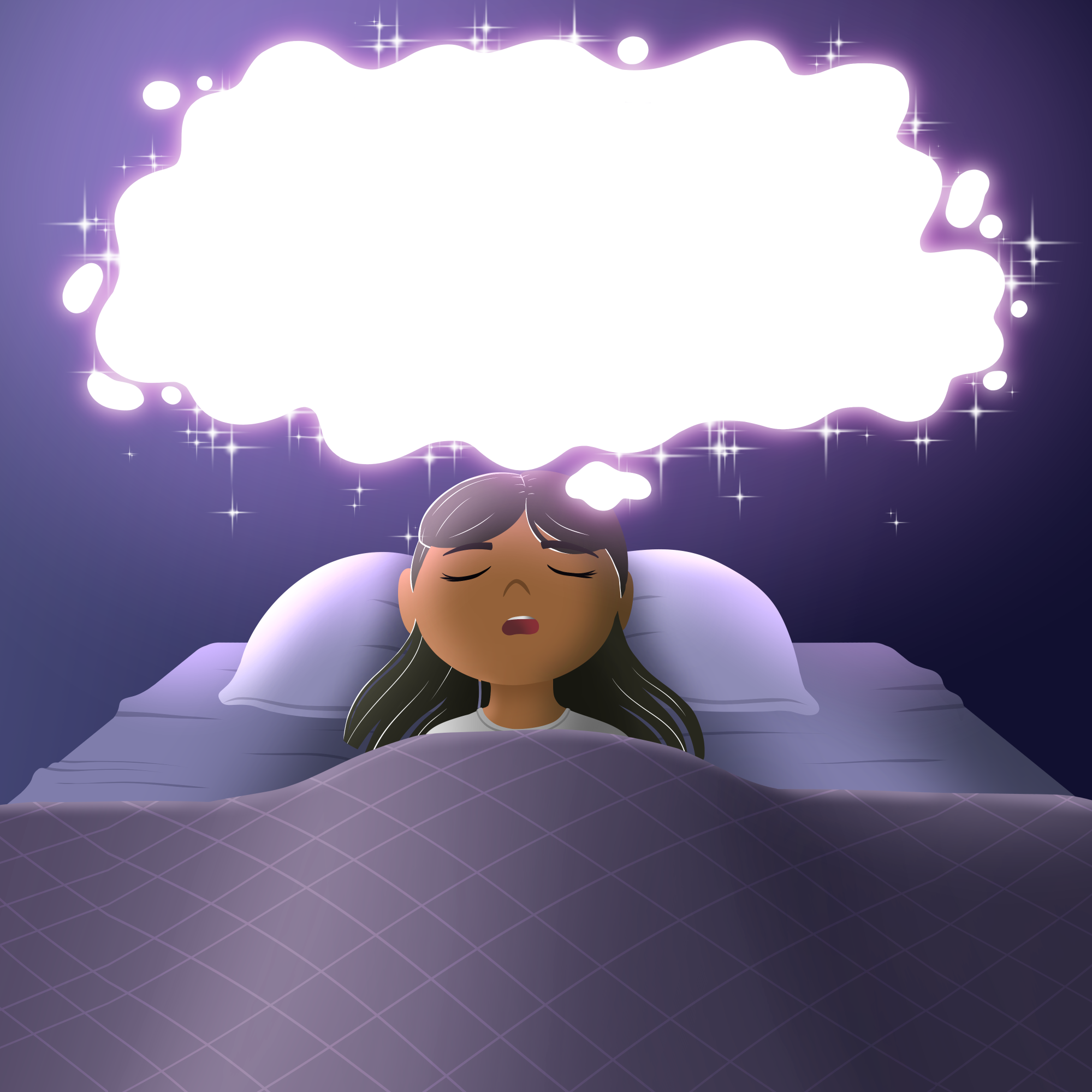 Nimbawajige